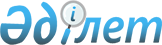 О внесении изменений в решение Зерендинского районного маслихата от 25 декабря 2015 года № 45-363 "О бюджете Зерендинского района на 2016-2018 годы"Решение Зерендинского районного маслихата Акмолинской области от 27 декабря 2016 года № 9-77. Зарегистрировано Департаментом юстиции Акмолинской области 29 декабря 2016 года № 5654      Примечание РЦПИ.

      В тексте документа сохранена пунктуация и орфография оригинала.

      В соответствии с пунктом 5 статьи 109 Бюджетного кодекса Республики Казахстан от 4 декабря 2008 года, статьей 6 Закона Республики Казахстан от 23 января 2001 года "О местном государственном управлении и самоуправлении в Республике Казахстан", Зерендинский районный маслихат РЕШИЛ:

      1. Внести в решение Зерендинского районного маслихата от 25 декабря 2015 года № 45-363 "О бюджете Зерендинского района на 2016-2018 годы" (зарегистрировано в Реестре государственной регистрации нормативных правовых актов № 5191, опубликовано 22 января 2016 года в районных газетах "Зерделі–Зеренді", "Зерен") следующие изменения:

      пункт 1 изложить в новой редакции:

      "1. Утвердить бюджет Зерендинского района на 2016-2018 годы, согласно приложениям 1, 2 и 3 соответственно, в том числе на 2016 год в следующих объемах: 

      1) доходы – 4 557 309,7 тысяч тенге, в том числе:

      налоговые поступления – 2 130 248,0 тысяч тенге;

      неналоговые поступления – 20 027,7 тысячи тенге;

      поступления от продажи основного капитала – 67 800,0 тысяч тенге;

      поступления трансфертов – 2 339 234,0 тысяч тенге;

      2) затраты – 4 604 690,3 тысяч тенге;

      3) чистое бюджетное кредитование – 63 261,0 тысяча тенге, в том числе:

      бюджетные кредиты – 82 719,0 тысяч тенге;

      погашение бюджетных кредитов – 19 458,0 тысяч тенге;

      4) сальдо по операциям с финансовыми активами – - 13 026,0 тысяч тенге, 

      в том числе:

      приобретение финансовых активов – 0 тысяч тенге;

      поступления от продажи финансовых активов государства – 13 026,0 тысяч тенге;

      5) дефицит (профицит) бюджета – -97 615,6 тысяч тенге;

      6) финансирование дефицита (использование профицита) бюджета – 97 615,6 тысяч тенге.";

      приложения 1, 4, 5, 7 к указанному решению изложить в новой редакции согласно приложениям 1, 2, 3, 4 к настоящему решению.

      2. Настоящее решение вступает в силу со дня государственной регистрации в Департаменте юстиции Акмолинской области и вводится в действие с 1 января 2016 года.



      "СОГЛАСОВАНО"



      "27" декабря 2016 года

 Бюджет района на 2016 год Целевые трансферты и бюджетные кредиты из республиканского бюджета на 2016 год Целевые трансферты из областного бюджета на 2016 год Бюджетные программы поселка, села, сельских округов на 2016 год
					© 2012. РГП на ПХВ «Институт законодательства и правовой информации Республики Казахстан» Министерства юстиции Республики Казахстан
				
      Председатель сессии

А.Тулебаева

      Секретарь
районного маслихата

К.Аугалиев

      Аким Зерендинского района

А.Муратулы
Приложение 1
к решению Зерендинского
районного маслихата
от 27 декабря 2016 года
№ 9-77Приложение 1
к решению Зерендинского
районного маслихата
от 25 декабря 2015 года
№ 45-363Категория 

Категория 

Категория 

Категория 

Сумма тысяч тенге

Класс

Класс

Класс

Сумма тысяч тенге

Подкласс

Подкласс

Сумма тысяч тенге

Наименование

Сумма тысяч тенге

1

2

3

4

5

I. Доходы

4557309,7

1

Налоговые поступления

2130248,0

01

Подоходный налог 

26630,0

2

Индивидуальный подоходный налог

26630,0

03

Социальный налог

914785,0

1

Социальный налог

914785,0

04

Hалоги на собственность

1001119,0

1

Hалоги на имущество

910657,0

3

Земельный налог

14465,0

4

Hалог на транспортные средства

70426,0

5

Единый земельный налог

5571,0

05

Внутренние налоги на товары, работы и услуги

181914,0

2

Акцизы

68782,0

3

Поступления за использование природных и других ресурсов

97562,0

4

Сборы за ведение предпринимательской и профессиональной деятельности 

15140,0

5

Налог на игорный бизнес

430,0

08

Обязательные платежи, взимаемые за совершение юридически значимых действий и (или) выдачу документов уполномоченными на то государственными органами или должностными лицами

5800,0

1

Государственная пошлина

5800,0

2

Неналоговые поступления

20027,7

01

Доходы от государственной собственности

4627,7

5

Доходы от аренды имущества, находящегося в государственной собственности

4600,0

7

Вознаграждения по кредитам, выданным из государственного бюджета

27,7

06

Прочие неналоговые поступления

15400,0

1

Прочие неналоговые поступления

15400,0

3

Поступления от продажи основного капитала

67800,0

03

Продажа земли и нематериальных активов

67800,0

1

Продажа земли

36000,0

1

2

3

4

5

2

Продажа нематериальных активов

31800,0

4

Поступления трансфертов

2339234,0

02

Трансферты из вышестоящих органов государственного управления

2339234,0

2

Трансферты из областного бюджета

2339234,0

Функциональная группа

Функциональная группа

Функциональная группа

Функциональная группа

Сумма

Администратор бюджетных программ

Администратор бюджетных программ

Администратор бюджетных программ

Сумма

Программа

Программа

Сумма

Наименование

Сумма

1

2

3

4

5

II. Затраты

4604690,3

01

Государственные услуги общего характера

425 613,4

112

Аппарат маслихата района (города областного значения)

18 892,2

001

Услуги по обеспечению деятельности маслихата района (города областного значения)

18 892,2

122

Аппарат акима района (города областного значения)

103 734,9

001

Услуги по обеспечению деятельности акима района (города областного значения)

102 584,9

003

Капитальные расходы государственного органа

1 050,0

009

Капитальные расходы подведомственных государственных учреждений и организаций

100,0

123

Аппарат акима района в городе, города районного значения, поселка, села, сельского округа

246 056,8

001

Услуги по обеспечению деятельности акима района в городе, города районного значения, поселка, села, сельского округа

245 206,8

022

Капитальные расходы государственного органа

850,0

458

Отдел жилищно-коммунального хозяйства, пассажирского транспорта и автомобильных дорог района (города областного значения)

14 528,0

001

Услуги по реализации государственной политики на местном уровне в области жилищно-коммунального хозяйства, пассажирского транспорта и автомобильных дорог

14 528,0

459

Отдел экономики и финансов района (города областного значения)

33 106,0

001

Услуги по реализации государственной политики в области формирования и развития экономической политики, государственного планирования, исполнения бюджета и управления коммунальной собственностью района (города областного значения)

31 740,0

003

Проведение оценки имущества в целях налогообложения

1076,0

010

Приватизация, управление коммунальным имуществом, постприватизационная деятельность и регулирование споров, связанных с этим

290,0

493

Отдел предпринимательства, промышленности и туризма района (города областного значения)

9 295,5

001

Услуги по реализации государственной политики на местном уровне в области развития предпринимательства, промышленности и туризма

9 295,5

02

Оборона

3 328,7

122

Аппарат акима района (города областного значения)

3 328,7

005

Мероприятия в рамках исполнения всеобщей воинской обязанности

3 128,7

006

Предупреждение и ликвидация чрезвычайных ситуаций масштаба района (города областного значения)

200,0

04

Образование

3285445,3

123

Аппарат акима района в городе, города районного значения, поселка, села, сельского округа

19 898,7

1

2

3

4

5

005

Организация бесплатного подвоза учащихся до школы и обратно в сельской местности

19 898,7

464

Отдел образования района (города областного значения)

3259546,6

001

Услуги по реализации государственной политики на местном уровне в области образования

10 735,0

003

Общеобразовательное обучение

2814316,1

005

Приобретение и доставка учебников, учебно-методических комплексов для государственных учреждений образования района (города областного значения)

31905,5

006

Дополнительное образование для детей

69 724,0

007

Проведение школьных олимпиад, внешкольных мероприятий и конкурсов районного (городского) масштаба

202,0

009

Обеспечение деятельности организаций дошкольного воспитания и обучения

210 622,0

015

Ежемесячные выплаты денежных средств опекунам (попечителям) на содержание ребенка-сироты (детей-сирот), и ребенка (детей), оставшегося без попечения родителей

20821,0

040

Реализация государственного образовательного заказа в дошкольных организациях образования

83 349,0

067

Капитальные расходы подведомственных государственных учреждений и организаций

17 872,0

466

Отдел архитектуры, градостроительства и строительства района (города областного значения)

6 000,0

021

Строительство и реконструкция объектов начального, основного среднего и общего среднего образования

6 000,0

06

Социальная помощь и социальное обеспечение

146 750,5

451

Отдел занятости и социальных программ района (города областного значения)

143 626,5

001

Услуги по реализации государственной политики на местном уровне в области обеспечения занятости и реализации социальных программ для населения

29 536,2

002

Программа занятости

10 426,0

005

Государственная адресная социальная помощь

69,0

006

Оказание жилищной помощи

1495,0

007

Социальная помощь отдельным категориям нуждающихся граждан по решениям местных представительных органов

27 193,7

010

Материальное обеспечение детей-инвалидов, воспитывающихся и обучающихся на дому

898,0

011

Оплата услуг по зачислению, выплате и доставке пособий и других социальных выплат

400,0

014

Оказание социальной помощи нуждающимся гражданам на дому

37 775,0

016

Государственные пособия на детей до 18 лет

8 897,0

017

Обеспечение нуждающихся инвалидов обязательными гигиеническими средствами и предоставление услуг специалистами жестового языка, индивидуальными помощниками в соответствии с индивидуальной программой реабилитации инвалида

7 744,0

025

Внедрение обусловленной денежной помощи по проекту Өрлеу

11 955,4

050

Реализация Плана мероприятий по обеспечению прав и улучшению качества жизни инвалидов в Республике Казахстан на 2012 -2018 годы

6 124,0

054

Размещение государственного социального заказа в неправительственном секторе

1 113,2

458

Отдел жилищно-коммунального хозяйства, пассажирского транспорта и автомобильных дорог района (города областного значения)

52,0

1

2

3

4

5

050

Реализация Плана мероприятий по обеспечению прав и улучшению качества жизни инвалидов в Республике Казахстан на 2012 - 2018 годы

52,0

464

Отдел образования района (города областного значения)

3 072,0

030

Содержание ребенка (детей), переданного патронатным воспитателям

3 072,0

07

Жилищно-коммунальное хозяйство

205 870,1

 123

Аппарат акима района в городе, города районного значения, поселка, села, сельского округа

1 000,0

011

Благоустройство и озеленение населенных пунктов

1 000,0

458

Отдел жилищно-коммунального хозяйства, пассажирского транспорта и автомобильных дорог района (города областного значения)

162 082,1

 003

Организация сохранения государственного жилищного фонда

14000,0

012

Функционирование системы водоснабжения и водоотведения

5271,0

018

Благоустройство и озеленение населенных пунктов

2200,0

026

Организация эксплуатации тепловых сетей, находящихся в коммунальной собственности районов (городов областного значения)

140 611,1

455

Отдел культуры и развития языков района (города областного значения)

3 611,0

024

Ремонт объектов в рамках развития городов и сельских населенных пунктов по Дорожной карте занятости 2020

3 611,0

458

Отдел жилищно-коммунального хозяйства, пассажирского транспорта и автомобильных дорог района (города областного значения)

25 110,0

041

Ремонт и благоустройство объектов в рамках развития городов и сельских населенных пунктов по Дорожной карте занятости 2020

25 110,0

464

Отдел образования района (города областного значения)

7 760,0

026

Ремонт объектов в рамках развития городов и сельских населенных пунктов по Дорожной карте занятости 2020

7 760,0

466

Отдел архитектуры, градостроительства и строительства района (города областного значения)

6 307,0

003

Проектирование и (или) строительство, реконструкция жилья коммунального жилищного фонда

307,0

004

Проектирование, развитие и (или) обустройство инженерно - коммуникационной инфраструктуры

6 000,0

08

Культура, спорт, туризм и информационное пространство

230 515,4

455

Отдел культуры и развития языков района (города областного значения)

178 503,3

001

Услуги по реализации государственной политики на местном уровне в области развития языков и культуры

7 869,2

003

Поддержка культурно-досуговой работы

127 409,6

006

Функционирование районных (городских) библиотек

35 149,5

007

Развитие государственного языка и других языков народа Казахстана

8 075,0

456

Отдел внутренней политики района (города областного значения)

32 563,5

001

Услуги по реализации государственной политики на местном уровне в области информации, укрепления государственности и формирования социального оптимизма граждан

15 367,5

002

Услуги по проведению государственной информационной политики

11 200,0

003

Реализация мероприятий в сфере молодежной политики

5 996,0

1

2

3

4

5

465

Отдел физической культуры и спорта района (города областного значения)

19 448,6

001

Услуги по реализации государственной политики на местном уровне в сфере физической культуры и спорта

13 917,6

006

Проведение спортивных соревнований на районном (города областного значения) уровне

2 300,0

007

Подготовка и участие членов сборных команд района (города областного значения) по различным видам спорта на областных спортивных соревнованиях

3 231,0

10

Сельское, водное, лесное, рыбное хозяйство, особо охраняемые природные территории, охрана окружающей среды и животного мира, земельные отношения

136 908,2

459

Отдел экономики и финансов района (города областного значения)

13 593,0

099

Реализация мер по оказанию социальной поддержки специалистов

13593,0

462

Отдел сельского хозяйства района (города областного значения)

15 290,0

001

Услуги по реализации государственной политики на местном уровне в сфере сельского хозяйства

15 290,0

463

Отдел земельных отношений района (города областного значения)

11 456,0

001

Услуги по реализации государственной политики в области регулирования земельных отношений на территории района (города областного значения)

11 456,0

473

Отдел ветеринарии района (города областного значения)

96 569,2

001

Услуги по реализации государственной политики на местном уровне в сфере ветеринарии

18 890,0

005

Обеспечение функционирования скотомогильников (биотермических ям)

1185,2

007

Организация отлова и уничтожения бродячих собак и кошек

2120,0

010

Проведение мероприятий по идентификации сельскохозяйственных животных

562,0

011

Проведение противоэпизоотических мероприятий

69677,0

047

Возмещение владельцам стоимости обезвреженных (обеззараженных) и переработанных без изъятия животных, продукции и сырья животного происхождения, представляющих опасность для здоровья животных и человека

4 135,0

11

Промышленность, архитектурная, градостроительная и строительная деятельность

18 576,0

466

Отдел архитектуры, градостроительства и строительства района (города областного значения)

18 576,0

001

Услуги по реализации государственной политики в области строительства, улучшения архитектурного облика городов, районов и населенных пунктов области и обеспечению рационального и эффективного градостроительного освоения территории района (города областного значения)

11 565,0

013

Разработка схем градостроительного развития территории района, генеральных планов городов районного (областного) значения, поселков и иных сельских населенных пунктов

7 011,0

12

Транспорт и коммуникации

22 500,0

458

Отдел жилищно-коммунального хозяйства, пассажирского транспорта и автомобильных дорог района (города областного значения)

22 500,0

023

Обеспечение функционирования автомобильных дорог

22500,0

13

Прочие

78 105,0

1

2

3

4

5

123

Аппарат акима района в городе, города районного значения, поселка, села, сельского округа

8 659,0

040

Реализация мер по содействию экономическому развитию регионов в рамках Программы "Развитие регионов"

8659,0

458

Отдел жилищно-коммунального хозяйства, пассажирского транспорта и автомобильных дорог района (города областного значения)

24 552,7

040

Реализация мер по содействию экономическому развитию регионов в рамках Программы "Развитие регионов"

24 552,7

459

Отдел экономики и финансов района (города областного значения)

41 581,0

012

Резерв местного исполнительного органа района (города областного значения)

41 581,0

464

Отдел образования района (города областного значения)

2 464,0

041

Реализация мер по содействию экономическому развитию регионов в рамках Программы "Развитие регионов"

2 464,0

455

Отдел культуры и развития языков района (города областного значения)

848,3

040

Реализация мер по содействию экономическому развитию регионов в рамках Программы "Развитие регионов"

848,3

14

Обслуживание долга

27,7

459

Отдел экономики и финансов района (города областного значения)

27,7

021

Обслуживание долга местных исполнительных органов по выплате вознаграждений и иных платежей по займам из областного бюджета

27,7

15

Трансферты

51 050,0

459

Отдел экономики и финансов района (города областного значения)

51 050,0

006

Возврат неиспользованных (недоиспользованных) целевых трансфертов

4 826,0

024

Целевые текущие трансферты в вышестоящие бюджеты в связи с передачей функций государственных органов из нижестоящего уровня государственного управления в вышестоящий

18 921,0

051

Трансферты органам местного самоуправления

27 303,0

III. Чистое бюджетное кредитование

63 261,0

Бюджетные кредиты

82 719,0

10

Сельское, водное, лесное, рыбное хозяйство, особо охраняемые природные территории, охрана окружающей среды и животного мира, земельные отношения

82 719,0

459

Отдел экономики и финансов района (города областного значения)

82 719,0

018

Бюджетные кредиты для реализации мер социальной поддержки специалистов

82 719,0

5

Погашение бюджетных кредитов

19 458,0

1

Погашение бюджетных кредитов

19 458,0

1

Погашение бюджетных кредитов, выданных из государственного бюджета

19 458,0

IV. Сальдо по операциям с финансовыми активами

-13 026,0

Приобретение финансовых активов

0

6

Поступления от продажи финансовых активов государства

13 026,0

1

Поступления от продажи финансовых активов государства

13 026,0

1

Поступления от продажи финансовых активов внутри страны

13 026,0

V. Дефицит (профицит) бюджета

-97 615,6

VI. Финансирование дефицита (использование профицита) бюджета

97 615,6

Приложение 2
к решению Зерендинского
районного маслихата
от 27 декабря 2016 года
№ 9-77Приложение 4
к решению Зерендинского
районного маслихата
от 25 декабря 2015 года
№ 45-363Наименование

Сумма тысяч тенге

1

2

Всего

1 325 167,1

Целевые текущие трансферты

1 325 167,1

в том числе:

Отдел образования района (города областного значения)

355 872,5

На реализацию государственного образовательного заказа в дошкольных организациях образования

83 349,0

Распределение сумм целевых текущих трансфертов из республиканского бюджета на повышение оплаты труда учителям, прошедшим повышение квалификации по трехуровневой системе

91 075,0

Распределение сумм целевых текущих трансфертов из республиканского бюджета на апробирование подушевого финансирования организаций среднего образования

124 839,0

Распределение сумм целевых текущих трансфертов районам и городам на обеспечение экономической стабильности

40 737,5

Распределение сумм целевых текущих трансфертов из республиканского бюджета на создание цифровой образовательной инфраструктуры

15 872,0

Отдел занятости и социальных программ района (города областного значения)

19 610,6

Распределение сумм целевых текущих трансфертов из республиканского бюджета на внедрение обусловленной денежной помощи по проекту Өрлеу

11 770,4

Распределение сумм целевых текущих трансфертов из республиканского бюджета на содержание штатной численности местных исполнительных органов по регистрации актов гражданского состояния

603,0

Распределение сумм целевых текущих трансфертов из республиканского бюджета на увеличение норм обеспечения инвалидов обязательными гигиеническими средствами

6 124,0

1

2

Размещение государственного социального заказа в неправительственном секторе

1 113,2

Отдел жилищно-коммунального хозяйства, пассажирского транспорта и автомобильных дорог района (города областного значения)

30 052,0

Распределение сумм целевых текущих трансфертов из республиканского бюджета на установку дорожных знаков и указателей в местах расположения организаций, ориентированных на обслуживание инвалидов

52,0

Распределение сумм целевых текущих трансфертов районам и городам на обеспечение экономической стабильности

30 000,0

Отдел ветеринарии района (города областного значения)

11 473,0

Распределение сумм целевых текущих трансфертов из республиканского бюджета на содержание штатной численности местных исполнительных органов агропромышленного комплекса

11 473,0

Распределение сумм целевых текущих трансфертов из республиканского бюджета для перехода на новую модель системы оплаты труда гражданских служащих, финансируемых из местных бюджетов, а также выплаты им ежемесячной надбавки за особые условия труда к должностным окладам

828 884,0

Распределение сумм целевых текущих трансфертов из республиканского бюджета на повышение уровня оплаты труда административных государственных служащих

79 275,0

Бюджетные кредиты

82 719,0

в том числе:

Отдел экономики и финансов района (города областного значения)

82 719,0

Распределение сумм бюджетных кредитов из республиканского бюджета бюджетам районов (городов областного значения) для реализации мер социальной поддержки специалистов

82 719,0

Распределение сумм поступлений трансфертов из бюджета района, в связи с передачей расходов, предусмотренных на осуществление образовательного процесса в организациях среднего образования для 10 - 11 классов в соответствии с государственными общеобязательными стандартами образования, для проведения апробации по внедрению подушевого финансирования

34 684,0

Распределение сумм погашения основного долга по бюджетным кредитам, выделенных в 2010, 2011, 2012, 2013, 2014 и 2015 годах для реализации мер социальной поддержки специалистов

19 458,0

Распределение сумм вознаграждения по бюджетным кредитам из республиканского бюджета

27,7

Приложение 3
к решению Зерендинского
районного маслихата
от 27 декабря 2016 года
№ 9-77Приложение 5
к решению Зерендинского
районного маслихата
от 25 декабря 2015 года
№ 45-363Наименование

Сумма тысяч тенге

1

2

Всего

264 394,9

Целевые текущие трансферты

264 394,9

в том числе:

Отдел образования района (города областного значения)

4 889,0

Распределение сумм целевых текущих трансфертов из областного бюджета на содержание ребенка (детей), переданного патронатным воспитателям

2 139,0

Распределение сумм целевых текущих трансфертов из областного бюджета на приобретение электронных учебников для школ

2 750,0

Отдел жилищно-коммунального хозяйства, пассажирского транспорта и автомобильных дорог района (города областного значения)

40 000,0

Распределение сумм целевых текущих трансфертов из областного бюджета на ремонт автомобильных дорог

20 000,0

Распределение сумм целевых текущих трансфертов из областного бюджета бюджетам районам (городов областного значения) на развитие жилищно-коммунального хозяйства населенных пунктов на подготовку к отопительному сезону теплоснабжающим предприятиям

20 000,0

Отдел ветеринарии района (города областного значения)

73 732,2

Распределение сумм целевых текущих трансфертов из областного бюджета на проведение противоэпизоотических мероприятий

69 677,0

Распределение сумм целевых текущих трансфертов из областного бюджета на возмещение (до 50%) стоимости сельскохозяйственных животных (крупного и мелкого рогатого скота) больных бруцеллезом направляемых на санитарный убой

3 700,0

Распределение сумм целевых текущих трансфертов из областного бюджета бюджетам районов на проведение мероприятий по очагам сибиреязвенных захоронений

355,2

Отдел экономики и финансов района (города областного значения)

71 900,0

Распределение сумм трансфертов из областного бюджета на компенсацию потерь нижестоящих бюджетов

71 900,0

Отдел занятости и социальных программ района (города областного значения)

2 612,7

1

2

Распределение сумм трансфертов из областного бюджета на выплату единовременной материальной помощи к 71-годовщине Победы в Великой Отечественной войне

2612,7

Отдел архитектуры, градостроительства и строительства района (города областного значения)

6000,0

Разработка проектно-сметной документации с проведением государственной экспертизы на строительство разводящих сетей водопровода и канализации в п. Акколь Зерендинского района

6000,0

Распределение сумм целевых текущих трансфертов из областного бюджета для единовременной выплаты к 25-летию Дня Независимости Республики Казахстан

65 261,0

Приложение 4
к решению Зерендинского
районного маслихата
от 27 декабря 2016 года
№ 9-77Приложение 7
к решению Зерендинского
районного маслихата
от 25 декабря 2015 года
№ 45-363№п/п

№п/п

№п/п

№п/п

Сумма тысяч тенге

Администратор бюджетных программ

Администратор бюджетных программ

Администратор бюджетных программ

Сумма тысяч тенге

Программа

Программа

Сумма тысяч тенге

Наименование

Сумма тысяч тенге

1

2

3

4

5

Всего

275614,5

Аппарат акима Аккольского сельского округа

Аппарат акима Аккольского сельского округа

Аппарат акима Аккольского сельского округа

Аппарат акима Аккольского сельского округа

15157,6

01

123

001

Услуги по обеспечению деятельности акима района в городе, города районного значения, поселка, села, сельского округа

13898,4

005

Организация бесплатного подвоза учащихся до школы и обратно в сельской местности

1259,2

Аппарат акима Булакского сельского округа

Аппарат акима Булакского сельского округа

Аппарат акима Булакского сельского округа

Аппарат акима Булакского сельского округа

16443,0

02

123

001

Услуги по обеспечению деятельности акима района в городе, города районного значения, поселка, села, сельского округа

13489,0

005

Организация бесплатного подвоза учащихся до школы и обратно в сельской местности

2954,0

Аппарат акима Викторовского сельского округа

Аппарат акима Викторовского сельского округа

Аппарат акима Викторовского сельского округа

Аппарат акима Викторовского сельского округа

13753,8

03

123

001

Услуги по обеспечению деятельности акима района в городе, города районного значения, поселка, села, сельского округа

11383,5

005

Организация бесплатного подвоза учащихся до школы и обратно в сельской местности

2370,3

Аппарат акима Зерендинского сельского округа

Аппарат акима Зерендинского сельского округа

Аппарат акима Зерендинского сельского округа

Аппарат акима Зерендинского сельского округа

23968,5

04

123

001

Услуги по обеспечению деятельности акима района в городе, города районного значения, поселка, села, сельского округа

17299,5

011

Благоустройство и озеленение населенных пунктов

1000,0

022

Капитальные расходы государственного органа

1150,0

040

Реализация мер по содействию экономическому развитию регионов в рамках Программы "Развитие регионов" 

4519,0

Аппарат акима Исаковского сельского округа

Аппарат акима Исаковского сельского округа

Аппарат акима Исаковского сельского округа

Аппарат акима Исаковского сельского округа

10610,1

05

123

001

Услуги по обеспечению деятельности акима района в городе, города районного значения, поселка, села, сельского округа

9642,1

1

2

3

4

5

005

Организация бесплатного подвоза учащихся до школы и обратно в сельской местности

968,0

Аппарат акима сельского округа имени Канай би

Аппарат акима сельского округа имени Канай би

Аппарат акима сельского округа имени Канай би

Аппарат акима сельского округа имени Канай би

8735,0

06

123

001

Услуги по обеспечению деятельности акима района в городе, города районного значения, поселка, села, сельского округа

8735,0

Аппарат акима Конысбайского сельского округа

Аппарат акима Конысбайского сельского округа

Аппарат акима Конысбайского сельского округа

Аппарат акима Конысбайского сельского округа

12294,0

07

123

001

Услуги по обеспечению деятельности акима района в городе, города районного значения, поселка, села, сельского округа

12294,0

Аппарат акима Кусепского сельского округа

Аппарат акима Кусепского сельского округа

Аппарат акима Кусепского сельского округа

Аппарат акима Кусепского сельского округа

14472,0

08

123

001

Услуги по обеспечению деятельности акима района в городе, города районного значения, поселка, села, сельского округа

12606,5

005

Организация бесплатного подвоза учащихся до школы и обратно в сельской местности

1865,5

Аппарат акима Кызылегисского сельского округа

Аппарат акима Кызылегисского сельского округа

Аппарат акима Кызылегисского сельского округа

Аппарат акима Кызылегисского сельского округа

10421,6

09

123

001

Услуги по обеспечению деятельности акима района в городе, города районного значения, поселка, села, сельского округа

10421,6

Аппарат акима Кызылсаянского сельского округа

Аппарат акима Кызылсаянского сельского округа

Аппарат акима Кызылсаянского сельского округа

Аппарат акима Кызылсаянского сельского округа

9385,8

10

123

001

Услуги по обеспечению деятельности акима района в городе, города районного значения, поселка, села, сельского округа

8869,8

005

Организация бесплатного подвоза учащихся до школы и обратно в сельской местности

516,0

Аппарат акима Ортакского сельского округа

Аппарат акима Ортакского сельского округа

Аппарат акима Ортакского сельского округа

Аппарат акима Ортакского сельского округа

9405,6

11

123

001

Услуги по обеспечению деятельности акима района в городе, города районного значения, поселка, села, сельского округа

8683,6

005

Организация бесплатного подвоза учащихся до школы и обратно в сельской местности

722,0

Аппарат акима Байтерекского сельского округа

Аппарат акима Байтерекского сельского округа

Аппарат акима Байтерекского сельского округа

Аппарат акима Байтерекского сельского округа

12688,5

12

123

001

Услуги по обеспечению деятельности акима района в городе, города районного значения, поселка, села, сельского округа

11442,9

005

Организация бесплатного подвоза учащихся до школы и обратно в сельской местности 

370,6

040

Реализация мер по содействию экономическому развитию регионов в рамках Программы "Развитие регионов"

875,0

Аппарат акима Приреченского сельского округа

Аппарат акима Приреченского сельского округа

Аппарат акима Приреченского сельского округа

Аппарат акима Приреченского сельского округа

11952,3

13

123

001

Услуги по обеспечению деятельности акима района в городе, города районного значения, поселка, села, сельского округа

10136,3

005

Организация бесплатного подвоза учащихся до школы и обратно в сельской местности

1086,0

040

Реализация мер по содействию экономическому развитию регионов в рамках Программы "Развитие регионов"

730,0

Аппарат акима аульного округа Малика Габдуллина

Аппарат акима аульного округа Малика Габдуллина

Аппарат акима аульного округа Малика Габдуллина

Аппарат акима аульного округа Малика Габдуллина

11114,4

14

123

001

Услуги по обеспечению деятельности акима района в городе, города районного значения, поселка, села, сельского округа

10144,4

1

2

3

4

5

005

Организация бесплатного подвоза учащихся до школы и обратно в сельской местности

970,0

Аппарат акима Садового сельского округа

Аппарат акима Садового сельского округа

Аппарат акима Садового сельского округа

Аппарат акима Садового сельского округа

10610,0

15

123

001

Услуги по обеспечению деятельности акима района в городе, города районного значения, поселка, села, сельского округа

10610,0

Аппарат акима Сарыозекского сельского округа

Аппарат акима Сарыозекского сельского округа

Аппарат акима Сарыозекского сельского округа

Аппарат акима Сарыозекского сельского округа

9761,0

16

123

001

Услуги по обеспечению деятельности акима района в городе, города районного значения, поселка, села, сельского округа

9321,0

040

Реализация мер по содействию экономическому развитию регионов в рамках Программы "Развитие регионов"

440,0

Аппарат акима сельского округа имени Сакена Сейфуллина

Аппарат акима сельского округа имени Сакена Сейфуллина

Аппарат акима сельского округа имени Сакена Сейфуллина

Аппарат акима сельского округа имени Сакена Сейфуллина

11726,6

17

123

001

Услуги по обеспечению деятельности акима района в городе, города районного значения, поселка, села, сельского округа

10894,6

005

Организация бесплатного подвоза учащихся до школы и обратно в сельской местности

832,0

Аппарат акима Симферопольского сельского округа

Аппарат акима Симферопольского сельского округа

Аппарат акима Симферопольского сельского округа

Аппарат акима Симферопольского сельского округа

12409,0

18

123

001

Услуги по обеспечению деятельности акима района в городе, города районного значения, поселка, села, сельского округа

11309,0

040

Реализация мер по содействию экономическому развитию регионов в рамках Программы "Развитие регионов"

1100,0

Аппарат акима Троицкого сельского округа

Аппарат акима Троицкого сельского округа

Аппарат акима Троицкого сельского округа

Аппарат акима Троицкого сельского округа

10847,2

19

123

001

Услуги по обеспечению деятельности акима района в городе, города районного значения, поселка, села, сельского округа

9852,2

040

Реализация мер по содействию экономическому развитию регионов в рамках Программы "Развитие регионов"

995,0

Аппарат акима Чаглинского сельского округа

Аппарат акима Чаглинского сельского округа

Аппарат акима Чаглинского сельского округа

Аппарат акима Чаглинского сельского округа

15942,9

20

123

001

Услуги по обеспечению деятельности акима района в городе, города районного значения, поселка, села, сельского округа

13703,8

005

Организация бесплатного подвоза учащихся до школы и обратно в сельской местности

2239,1

Аппарат акима поселка Алексеевка

Аппарат акима поселка Алексеевка

Аппарат акима поселка Алексеевка

Аппарат акима поселка Алексеевка

14850,0

21

123

001

Услуги по обеспечению деятельности акима района в городе, города районного значения, поселка, села, сельского округа

11104,0

005

Организация бесплатного подвоза учащихся до школы и обратно в сельской местности

3746,0

Аппарат акима села Айдабол

Аппарат акима села Айдабол

Аппарат акима села Айдабол

Аппарат акима села Айдабол

9065,6

22

123

001

Услуги по обеспечению деятельности акима района в городе, города районного значения, поселка, села, сельского округа

9065,6

